       Сюжетно-ролевая игра «Путешествие на самолете» 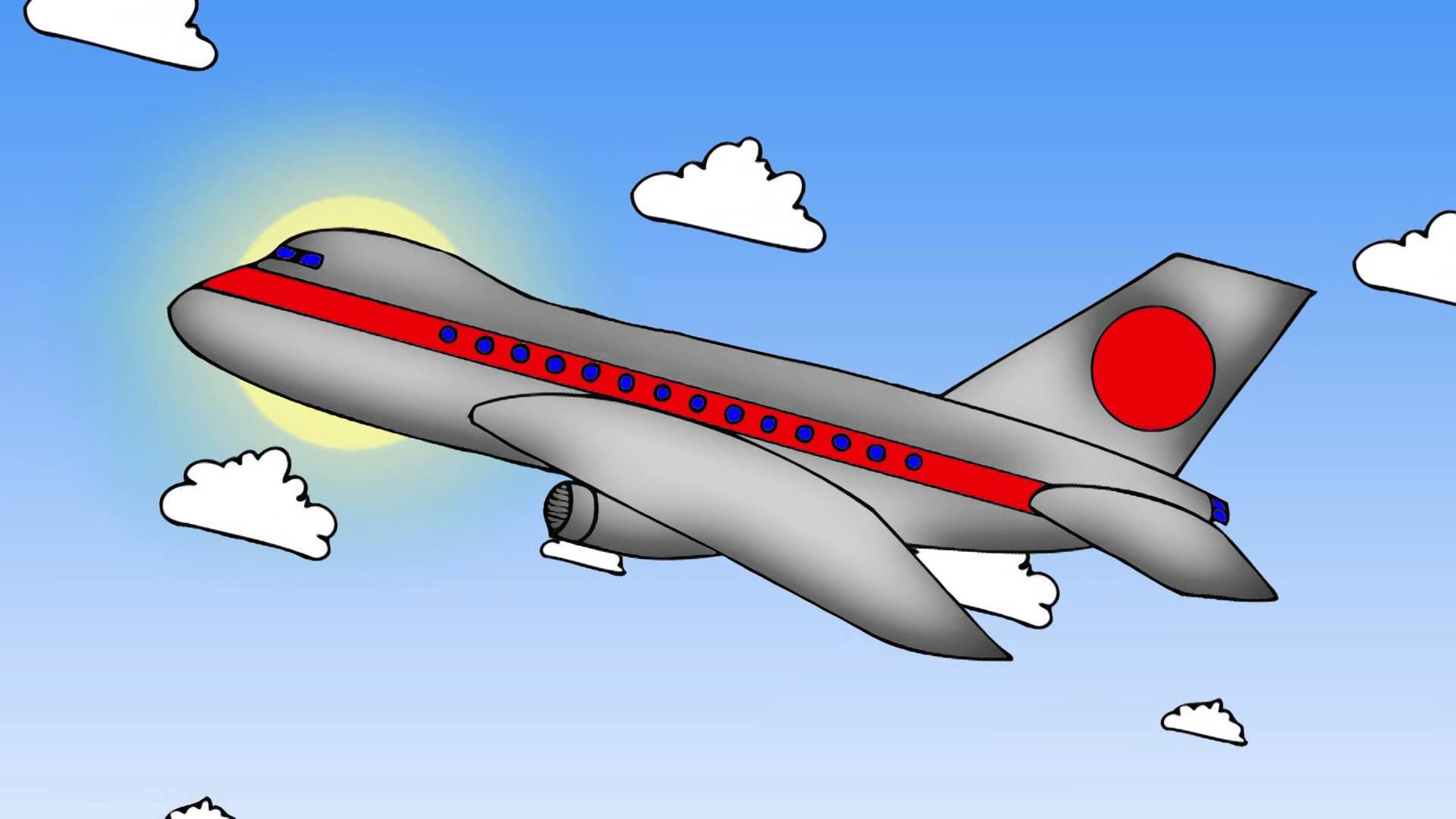 Цель: Формирование игровых умений, обеспечивающие самостоятельную сюжетную игру.Задачи:Инициирование интересного события, организация нового условного пространства.Способствовать формированию игровой деятельности: формировать умение самостоятельно выполнять ролевые действия, проявлять инициативу.Учить договариваться при распределении ролей Воспитывать уважение к профессии летчика, сотрудникам аэропорта.1 этап - подготовительный:Чтобы заинтересовать ребенка, взрослый может предложить:чтение художественной литературы о самолетах, путешествиях; просмотр семейных фотографий и видеороликов о путешествии и отдыхе  на море; изготовление совместно с детьми атрибутов для игры.2 этап - организационный:   Определение  хода игры,  распределение ролей:Выявление проблемной ситуации: обговорить с ребенком,  на каком виде транспорта быстрее и  удобнее отправиться в путешествие;  что нам потребуется для сооружения самолёта, что должны уметь пилот и стюардесса.Путешествие на самолёте: договариваются, кто будет пилот, стюардесса и пассажиры (возможно в качестве пассажиров использовать игрушки).Высаживаются на берег моря, проводится релаксация.Возвращаются  домой.Создание предметно-игровой среды:атрибуты для игры: форма для стюардессы, пилота; медицинский набор;  радионаушники,  штурвал, ремни безопасности, изготовить  авиабилеты для пассажиров;  раздаточный столик, сок,  конфеты, одноразовые стаканчики, морские, цветные камешки и ракушки.построить самолёт из подручных средств;нарисовать  карту маршрута  для пилота (можно использовать или распечатать физическую карту)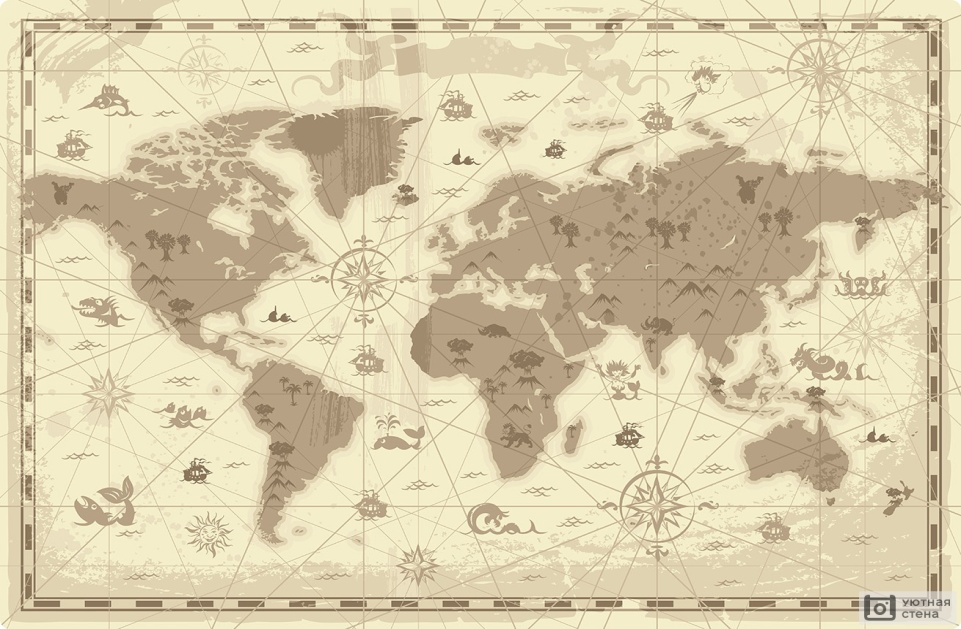 Сюжетно-ролевая игра (родитель является  играющим партнером, но инициатива должна исходить от ребенка в игровой деятельности) Когда все атрибуты подготовлены, обговорены все роли, можно приступить к игре.Раздается звонок по телефону:Туроператор-родитель: - Здравствуйте! Меня зовут Светлана, я представляю туристическое Агентство «Альта - тур ». Приглашаем вас в путешествие на море.Родитель: - интересное предложение, ты согласен? На чем можно отправиться на отдых?Предполагаемый ответ  ребёнка (на поезде, на машине, на корабле)Проблемная ситуация: если мы отправимся на поезде или машине, то это очень долго, и мы не успеем сегодня вернуться к ужину. Если отправиться на корабле, то,  к сожалению, у нас нет поблизости причала, и моря тоже нет. Подведение детей к ответу на самолете. Если ребёнок затрудняется, то можно загадать загадку                                Кто мне скажет, что за птица                                В небесах, как ветер мчится,                                Белый чертит за собой                                След в лазури голубой?                                А ведёт его пилот!                                Что же это?  (самолет)Родитель: - Чтобы оправиться в путешествие на самолете, что для этого нужно сделать?Ребёнок: - Нам нужно построить самолёт.Родитель: Из чего мы будем стоить самолет?Совместно строят самолет из  стульев, из подручных средств и домашних предметов обихода,  размещают штурвал, места для пассажиров.Родитель: - Вот самолет и готов. Теперь мы можем лететь?Проблемная ситуация: самолет не может лететь без  пилота и стюардессы. Родитель и ребёнок  распределяют между собой роли пилота и стюардессы.(пассажиры - игрушки  предоставляют  билеты, готовятся к посадке, занимают свои места).На рабочее место идут пилот и стюардесса. Пилот: - Мы приветствуем вас на борту нашего самолета. ( Пилот по  маршруту карты совершает полёт к морю)Стюардесса: - Добрый день дорогие пассажиры мы рады приветствовать вас на борту нашего самолета. Пожалуйста пристегните ремни, мы готовимся к взлету. Звучит звук взлетающего самолета. Стюардесса: -  Не волнуйтесь, взлёт прошёл хорошо. Мы набрали нужную высоту, можно расстегнуть ремни безопасности, через некоторое время вам будут предоставлены прохладительные напитки, чай, кофе.Стюардесса: Дорогие пассажиры наш самолет готовится к посадке, пожалуйста, пристегните ремни. Звук приземляющего самолета. Пилот: - Наш самолет совершил посадку. Всем большое спасибо.Выходим из самолета, благодарим экипаж за хороший полет.Звучит звуковой эффект шум воды, крик чаек.Путешественники ложатся на коврики, проводя  релаксацию.Родитель- отдыхающий: - Мы с вами на берегу моря. День солнечный, песок теплый, мягкий. Вокруг тихо, слышен только плеск воды и крики чаек. Нам дышится легко и свободно. Ласковые волны касаются ваших ног, нежно поглаживая их, ласкают ваше тело.  Нам приятно ощущать свежесть морской воды.  Наше тело наполняется легкостью. Мы дышим легко и свободно. Наше настроение становится жизнерадостным, хочется встать и бежать. А теперь потянемся и на счет «три» откроем глаза. Мы полны сил и энергии. На память о море мы  соберём  ракушки, сделаем памятную фотографию  и отправимся домой на самолете. Во время полета родитель обсуждает с ребенком, что понравилось, что хотелось бы ещё добавить.3 этап - самостоятельная деятельность ребенка:Самостоятельно ребенок может играть, когда освоил все правила игры, и не нуждается в помощи взрослого.